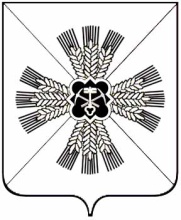 КЕМЕРОВСКАЯ ОБЛАСТЬПРОМЫШЛЕННОВСКИЙ МУНИЦИПАЛЬНЫЙ РАЙОНСОВЕТ НАРОДНЫХ ДЕПУТАТОВПЛОТНИКОВСКОГО  СЕЛЬСКОГО ПОСЕЛЕНИЯ3-й созыв,  41-е заседаниеРЕШЕНИЕот « 13 »  октября  2017г. № 74  п.Плотниково  Об отмене решения Совета народных депутатов Плотниковскогосельского поселения от 15.09.2017г №68 «Об утверждении Положения о комиссии Совета народных депутатов Плотниковского сельского поселения по контролю  за достоверностью сведений о доходах, расходах, об имуществе и обязательствах имущественного характера, предоставляемых депутатами Совета народных депутатов Плотниковского сельского поселения»Рассмотрев протест прокуратуры Промышленновского района от 19.09.2017г № 7-5-2017 с целью исключения выявленных нарушений закона, в соответствии с Федеральным законом от 06.10.2003г №131-ФЗ «Об общих принципах организации местного самоуправления в Российской Федерации»,  Устава Плотниковского сельского поселения, Совет народных депутатов Плотниковского сельского поселенияРЕШИЛ:       1. Протест прокуратуры от 19.09.2017г №7-5-2017 на решение от 15.09.2017 г №68 «Об утверждении Положения о комиссии Совета народных депутатов Плотниковского сельского поселения по контролю за достоверностью сведений о доходах, расходах, об имуществе и обязательствах имущественного характера, предоставляемых депутатами Совета народных депутатов Плотниковского сельского поселения» удовлетворить.       2.Решение Совета народных депутатов Плотниковского сельского поселения от 15.09.2017г №68 «Об утверждении Положения о комиссии Совета народных депутатов Плотниковского сельского поселения по контролю за достоверностью сведений о доходах, расходах, об имуществе и обязательствах имущественного характера, предоставляемых депутатами Совета народных депутатов Плотниковского сельского поселения» отменить.       3. Обнародовать настоящее Решение на информационном стенде администрации Плотниковского сельского поселения и на официальном сайте Промышленновского муниципального района в разделе «Поселения».       4. Контроль за исполнением настоящего Решения возложить на комиссию по социальным вопросам ( Морозова И.В.).       5. Данное решение вступает в силу с момента официального обнародования.                   Председатель       Совета народных депутатовПлотниковского сельского поселения                                     Н.Г. Кулдошин            ГлаваПлотниковского сельского поселения 	    Н.Г. Кулдошин